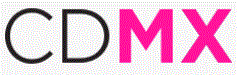 04-17http://www.sederec.cdmx.gob.mx/secretaria/direccion-de-atencion-huespedes-migrantes-y-sus-familiasDirección de Atención a Huéspedes, Migrantes y sus FamiliasLa Dirección de Atención a Huéspedes Migrantes y sus Familias brinda atención y orientación a migrantes internacionales en calidad de huéspedes, migrantes capitalinos de retorno, capitalinos en el exterior y sus familias, promoviendo la inclusión en la sociedad brindando los siguientes.Desarrolla estrategias de fomento económico que impulsen actividades productivas de los migrantes capitalinos de retorno para que implementen las habilidades y conocimientos adquiridos en el exterior, de igual forma que los familiares utilicen y amplíen las remesas. Programas Sociales que operamos:Ciudad Hospitalaria, Intercultural y de Atención a Migrantes en la Ciudad de MéxicoTiene como objetivo impulsar la ciudad hospitalaria con el apoyo de organizaciones, asociaciones y de enseñanza que promuevan actividades dirigidas a fomentar la hospitalidad; indicadores, estudios, gestión social, encuestas y diagnósticos sobre el impacto de la migración en la Ciudad de México; y capacitación a los servidores públicos, para el fomento de la interculturalidad.Atención a las Mujeres Huéspedes, Migrantes y sus Familias en la Ciudad de MéxicoTiene como objetivo integrar, coordinar e impulsar acciones para disminuir la brecha de desigualdad que padecen las mujeres huéspedes y migrantes, derivado de la desigualdad de género e inequidad social, buscando promover el bienestar de esta población mediante la recuperación y reconocimiento de sus derechos sociales, económicos, políticos y culturales